Sie haben diesen Unfall beobachtet. Bitte setzten sie einen Notruf ab!Achtung: 112 nur im Notfall wählen!Bildquelle: Auer Grundschule keine Angst vor erster Hilfe ISBN 978-3-403-07692-6Wo ist der Unfall passiert?Auf dem Parkplatz der Lebenshilfe Werkstatt Scharnitzstr. 11Was ist passiert?Ein Mädchen ist vom Fahrrad gestürztWie viele Verletzte gibt es?Eine VerletzteWelche Verletzungen haben die Personen?Eine Schürfwunde am linken KnieWarten auf Rückfragen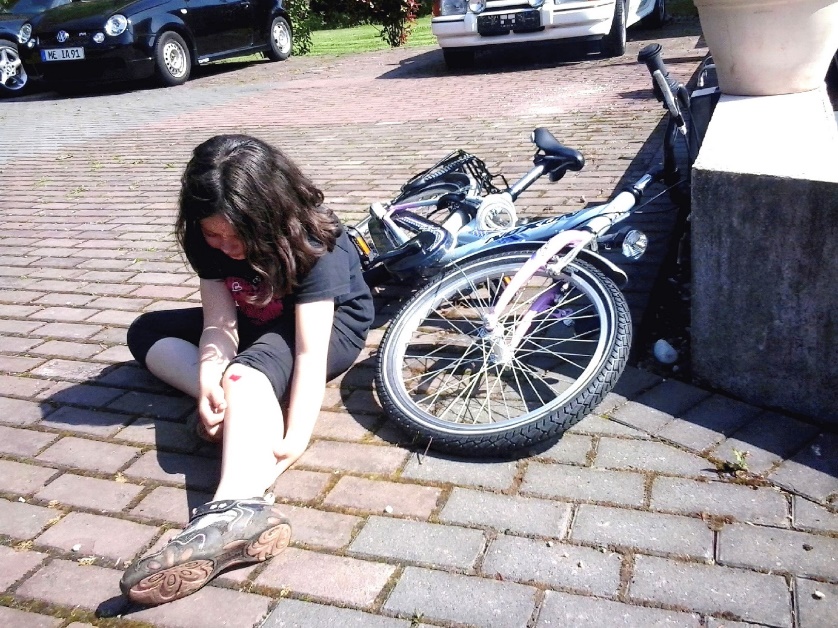 